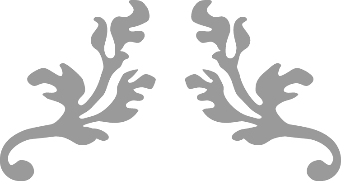 ملفالانضباط المدرسيللعام الدراسي 1444هـ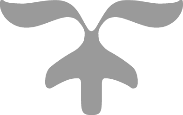 مقدمةللانضباط المدرسي أهمية كبيرة في المؤسسات التربوية بمختلف مستوياتها فهو محور العملية التربوية، وأساس نجاحها، وتحقيق أهدافها، ولايقتصر دور الانضباط على إسهامه في الرفع من مستوى تحصيل الطلبة فحسب بل يتعدى ذلك إلى تحقيق أحد الأهداف التربوية السامية وهو الإسهام في نمو الطلبة الاجتماعي والعلمي إذ لا يمكن أن يتحقق في مؤسسات تربوية غير منضبطة.             *يتبع ملف الانضباط المدرسي ملفات لائحة السلوك والواظبةإلية العمل للانضباط المدرسي لعام 1443-1444هـتشكيل لجنة الانضباط المدرسي لعام 1443-1444هـمهام اعضاء لجنة الانضباط المدرسي لعام 1443-1444هـمهام اعضاء لجنة الانضباط المدرسي لعام 1443-1444هـمهام اعضاء لجنة الانضباط المدرسي لعام 1443-1444هـالحضور للاجتماع الاول للجنة الانضباط المدرسي:الخطة الاجرائية للجنة الانضباط المدرسي لعام 1443-1444هـالتقرير الفصلي ...............  للجنة الانضباط المدرسي لعام 1443-1444هـيعتمد قائدة المدرسة /                                          فائزه عبدالكريم الزايدينماذج لجنة الانضباط المدرسي موظفات نماذج لجنة الانضباط المدرسي طالباتبرامج الانضباط المدرسيتقارير واحصائيات لجنة الانضباط المدرسيممحتوى الملف1اللوائح / التعاميم 2الية العمل للانضباط المدرسي3خطة الانضباط المدرسي4نماذج لجنة الانضباط المدرسي موظفين / طلاب 5تقرير الفصل الدراسي الأول6تقرير الفصل الدراسي الثاني7تقرير الفصل الدراسي الثالث8التقرير النهائي للجنة الانضباط المدرسيماجراءات العمل للانضباط المدرسيمسؤول التنفيذموعد التنفيذ1تشكيل لجنة الانضباط المدرسي .مديرة المدرسةبداية العام الدراسي2بناء خطة إجرائية للانضباط المدرسي .لجنة الانضباط المدرسيبداية العام الدراسي3التعميم على منسوبات المدرسة بالتأكيد على أهمية الانضباط المدرسي .مديرة المدرسةبداية العام الدراسي4التأكيد على أهمية الانضباط المدرسي في الاجتماع بمنسوبات المدرسة.مديرةالمدرسةبداية العام الدراسي5استمارات زيارة الادارة العليا لمتابعة الانضباط المدرسي القيادة المدرسةبداية العام الدراسي6نشر ثقافة الانضباط المدرسي لمنسوبات المدرسة و المجتمع المحلي .التوجيه و الارشادطوال العام الدراسي7عمل برامج علاجية للحد من الغياب المتكرر و المستمر لبعض الطلاب .التوجيه و الارشادطوال العام الدراسي8تفعيل مجالس أولياء الأمور .التوجيه و الارشادطوال العام الدراسي9تفعيل وسائل التواصل الاجتماعي المختلفة التي تؤكد على أهمية انتظام الدراسة .المنسقة الإعلاميةأثناء الأسابيع المستهدفة10توثيق مخالفات عدم الانضباط إحصائياً و الاجراءات المتبعة و رفعها للمكتب .لجنة الانضباط المدرسيأثناء الأسابيع المستهدفة11تعبئة الرابط الالكتروني المعد من المكتب و إرساله حسب الزمن المحدد له .تقنية المعلوماتأثناء الأسابيع المستهدفة12حصر الغياب بشكل يومي واضافته في نظام نور وتعبئة الرابط الخاص بالانضباط وارساله في الاسابيع مابعد الاجازة .وكيلة المدرسةمنسقة تظام نورأثناء الأسابيع المستهدفة13تسجيل غياب الطلاب اليومي في سجل حصر الغياب مساعد اداريأثناء الأسابيع المستهدفة14إعداد و تنفيذ برامج و أنشطة جاذبة تضمن انضباط الطلاب .رائدة النشاطأثناء الأسابيع المستهدفة15متابعة المعلمات في تنفيذ الخطة الزمنية للمقرر الدراسي وكيلة المدرسةأثناء الأسابيع المستهدفة16متابعة تطبيق لائحة السلوك و المواظبة و الرفع بأسماء الغائبات مع درجة الحسم.التوجيه و الارشادأثناء الأسابيع المستهدفة17مسالة و محاسبة المقصرات من منسوبات المدرسة في تطبيق الأنظمة و اللوائح و الاجراءات الخاصة بالانضباط المدرسي .مديرة المدرسةأثناء الأسابيع المستهدفة18غرس قيمة و أهمية الانضباط المدرسي بداية الحصص الدراسية .المعلماتأثناء الأسابيع المستهدفة19الانضباط و الجدية في دخول الحصص الدراسية .المعلماتأثناء الأسابيع المستهدفة20حصر الغياب بداية الحصة الدراسية بشكل مستمر وتدوينه في سجل المتابعة .المعلماتأثناء الأسابيع المستهدفة21تكريم المتميزات في الانضباط المدرسي و أولياء أمورهم .لجنة الانضباطقبل نهاية الفصل الدراسي22رفع تقرير موثق بشواهد التنفيذ لمكتب الاشرافلجنة الانضباطنهاية الفصل الدراسيالتوقيعالمهمة المكلفةالوظيفةالاسممرئيسة اللجنة / مقررهمديرة المدرسةفائزه عبدالكريم الزايدي1متابعة انضباط المعلماتوكيلة شؤون المدرسيةهدى علي باوشحة2متابعة انضباط الطالباتوكيلة الشؤون الطلابيةفوزية سعيد الحربي3عضوةمرشدة طلابيةريم محمد المالكي4عضوةرائدة النشاطحنان محمد الجهني5عضوةمدخلة البيانات في نور طالباتنوير مشاري الدوسري6عضوةمدخلة البيانات في نور موظفينشريفة علي الزهراني7عضوةمساعد إداريفاطمة ناعم المطيري8عضوةمساعد إداريترفه شبيب العتيبي9مدير المدرسة تشكيل لجنة الانضباط وتوزيع المهام  واعداد خطة مع الفريق للحد من ظاهرة الغياب بين الطالبات  - تنفيذ اجتماع بمنسوبات المدرسة لشرح مهامهم في لائحة الانضباط- قواعد المواظبة الوارد في لائحة السلوك والمواظبةتكثيف الحملة الإعلامية التي توضح ضرورة مواظبة الطالبات حتى آخر يوم دراسي . حضوري -منصة مدرستي)التأكيد على جميع المعلمات بوضع خطة عمل مجدولة للأسابيع الذي يسبق الاجازات المطولة وبين الفصول  وقبل الاختبارات مع تفعيلها بالشكل الذي يسهم في تكثيف حضور الطالبات خلال هذه الفترة .القيام بالجولات الميدانية للتأكد من سير العملية التعليمية بشكل جدي.الإشادة بالطالبات اللاتي يلتزمن بالحضور إلى المدرسة طوال العام الدراسي وحتى أخر يوم دراسي فيه.الإشادة بالمعلمات المنتظمات في الدوام ولهن اثر ايجابي في انضباط الطالباتـ الإشراف على البرامج المدرسية ( الصفية و اللا صفية ) التي تنفذ خلال العام الدراسي بشكل عام وخلال اسابيع قبل الاختبارات وبعد وقبل  الاجازات بشكل خاص.وكيل المدرسة تنفيذ ورش لشرح لائحة المواظبة  والسلوك للطالبات والاسر وتوزيع العقد السلوكي على الطالبات وجمعها في ملف واحد يحفظ لدى الوكيلةتنظيم ملف الانضباط  وحفظ الشواهد بالتعاون مع لجنة الانضباط ويفضل ملف متحرك للاضافةحث المعلمات للتمشي بموجب خطة توزيع المقرر على أسابيع الفصل الدراسي والالتزام بالتدريس الجدي حتى آخر يوم دراسي .إرسال خطابات توعوية لأولياء أمور الطالبات تبين لهم أهمية مواظبة بناتهن حتى آخر يوم دراسي لما في ذلك من استفادة كبيرة لهم .تكثيف الإذاعة الصباحية الموجهة نحو إيضاح إيجابيات مواظبة الطالبات و سلبيات تغيبهن عن المدرسة خلال هذه الفترة . (او من خلال وسائل التواصل المتوفرة ومنصة مدرستي )توجيه المعلمات بطريقة مباشرة أو غير مباشرة بضرورة تجنب حث او الايحاء  للطالبات على التغيب خلال اسبوع المراجعة وأول أسبوع قبل أو بعد الإجازة القيام ببعض الجولات الميدانية للتأكد من سير الدراسة بشكل جدي خلال اليوم الدراسي .  الموجه الطلابي توعية الطالبات  من خلال  برامج التوجيه و الإرشاد عبر الإذاعة المدرسية و اللوحات الإعلانية في المدرسة والقنوات والنشرات والاجتماعات  بأهمية الانضباط بالغياب واثره على الدافعية للتعلم توعية أولياء الأمور بضرورة حث بناتهن على المواظبة حتى آخر يوم دراسي و ذلك عبر عقد مجالس الأمهات تنفيذ ورشة بالتعاون مع الوكيلة لشرح لائحة  السلوك والمواظبة للطالبات و أضرار تغيبهن عن المدرسة وفق مهام في الدليل التنظيمي لقواعد السلوكعمل مطويات و نشرات تربوية توضح الدور الإيجابي لحضور الطالبات و المردود السلبي لتغيبهن خلال الأسابيع قبل الاختبارات وقبل وبعد الإجازة. إدراج الطالبات الأكثر انضباطاً و مواظبة في لوحة التكريم خاصة للمواظبة وتكريمهن بالتعاون مع وكيلة شؤون الطالبات والادارية المسؤولة عن الغياب . ارسال شهادات شكر لأسر الطالبات  المنتظمات وتعزيز دورهم الايجابي في الانضباط القيام ببعض الزيارات الميدانية و الرحلات للأماكن المحببة لدى نفوس الطالبات مع ضرورة إشراك الطالبات الأكثر مواظبةً فيها .رائد النشاطتفعيل المسابقات الثقافية المنهجية بين طالبات فصول المدرسة إعطاء طالبات الفصل الأقل غياباً خلال الأسبوع قبل الاختبارات قبل وبعد الإجازة حوافزإقامة الحفل الختامي للأنشطة الطلابية المتنوعة يفضل تكريم الطالبات الأكثر مواظبةً خلال هذا الحفل المعلمالتمشي بموجب توزيع المقرر على أسابيع الفصل الدراسي الواحد وفق التقويم الجديد 1444 دون تقديم أو تأخير قدر الإمكان  . تشجيع الطالبات على الانضباط المدرسي حضوريا وعلى منصة مدرستي وتوثيق ذلك في سجل المتابعة وعلى منصة مدرستي .الاستمرار في إعطاء الطالبات الواجبات المنزلية مع متابعتها وتصحيحها ، وشرح الدروس بصورة جدية وجذابة للطالبات .الاستعداد لاختبارات الفترات ، وذلك خلال الأسابيع التي تسبق او بعد الاجازات .    تفعيل الأنشطة الالكترونية  في منصة مدرستي حسب دليل الانشطة للخطط الدراسية المطورة.مشاركة المعلمات للطالبات في الأنشطة الترويحية الجذابة خلال الأسبوع الأخير الذي يسبق الاختبارات.مدخل البيانات في نظام نور طلابحصر اسماء الطلاب المتغيبين والمتأخراين صباحًا يوميا وتوثيقها في سجل حصر الغياب وسجل المتأخرين صباحًاالاتصال اليومي باولياء الامور وتسجيل زمن الاتصال واسباب الغياب بعذر او بدون عذرتثبيت الغياب في نور يوميا يحال الطالب المتغيب بدون عذر 3 ايام متصله او 5 ايام منقطعة الى شؤون الطلاب ثم تحال للموجه الطلابي وفق نموذج  احالة الطلاب في الدليل الاجرائي رفع التقارير الاسبوعية والشهرية للانضباط المدرسي مدخل البيانات في نظام نور موظفينحصر اسماء الموظفين المتغيبين والمتاخرين يوميا وتوثيقها في السجلات الخاصة بذلكتثبيت الغياب في نور يوميا ومتابعة الرفع في نظام فارس رفع التقارير الاسبوعية والشهرية  لحصر غياب الموظفين مساعد ادارياعداد التقارير النهائية لكل فصل دراسي للانضباط المدرسييوم الاجتماعالسبتتاريخ الاجتماع27/1/1444مكان الاجتماععلى التيمزوقت الاجتماعمن الساعة:5 عصرا الى 6 عصراالمواضيع المناقشةتوزيع المهام ولتكليفات  توزيع المهام ولتكليفات  توزيع المهام ولتكليفات  المواضيع المناقشةمناقشة تعميم الانضباط المدرسيمناقشة تعميم الانضباط المدرسيمناقشة تعميم الانضباط المدرسيالمواضيع المناقشةالاطلاع على خطة الانضباط المدرسيالاطلاع على خطة الانضباط المدرسيالاطلاع على خطة الانضباط المدرسيالمواضيع المناقشةالتأكيد على تفعيل لائحة السلوك والموظبة التأكيد على تفعيل لائحة السلوك والموظبة التأكيد على تفعيل لائحة السلوك والموظبة المواضيع المناقشةالتأكيد على تفعيل نماذج الدليل الاجرائي ونماذج العمل المعتمدة التأكيد على تفعيل نماذج الدليل الاجرائي ونماذج العمل المعتمدة التأكيد على تفعيل نماذج الدليل الاجرائي ونماذج العمل المعتمدة المواضيع المناقشةالاطلاع على الخطه التنفيذيه للاستعداد للعام الدراسي  حسب دليل التهيئة والاستعداد للمدرسةالاطلاع على الخطه التنفيذيه للاستعداد للعام الدراسي  حسب دليل التهيئة والاستعداد للمدرسةالاطلاع على الخطه التنفيذيه للاستعداد للعام الدراسي  حسب دليل التهيئة والاستعداد للمدرسةالمواضيع المناقشةالتأكيد على التواصل بين الهيئه الاداريه والتعليميه من خلال المنصات المختلفهالتأكيد على التواصل بين الهيئه الاداريه والتعليميه من خلال المنصات المختلفهالتأكيد على التواصل بين الهيئه الاداريه والتعليميه من خلال المنصات المختلفهالمواضيع المناقشةالتأكيد على التواصل مع اولياء الامور من خلال المنصات المعتمدةالتأكيد على التواصل مع اولياء الامور من خلال المنصات المعتمدةالتأكيد على التواصل مع اولياء الامور من خلال المنصات المعتمدةالتوصياتالتاكيد على استمرارية العمل على خطة الانضباط المدرسي التاكيد على استمرارية العمل على خطة الانضباط المدرسي التاكيد على استمرارية العمل على خطة الانضباط المدرسي التوصياتتسليم التقارير الدوريه في الوقت المحددتسليم التقارير الدوريه في الوقت المحددتسليم التقارير الدوريه في الوقت المحددالتوصياتالتوصياتللالاسم الوظيفهالتوقيعمالاسمالوظيفهالتوقيع1فائزه عبدالكريم الزايديمديرة6نوير مشاري الدوسريمساعد اداري2هدى علي باوشحةمدرسي7شريفة علي الزهرانيمساعد اداري3فوزية سعيد الحربيطلابي8فاطمة ناعم المطيريمساعد اداري4ريم محمد المالكيموجه طلابي9ترفه شبيب العتيبيمساعد اداري5حنان محمد الجهنيرائد نشاط10مالإجراءالمسؤول عن التنفيذ1ادخال الغياب يومياً في نظام نور ، تحمل نهاية الحصة الأولى و إشعار ولي الأمر برسالة نصية في حينه ، بالإضافة إلى إشعار ورقي في يوم حضور الطالبة و تتحمل المدرسة مسؤولية عدم إدخال غياب أي طالبة غائبة في حال تعرضها لأي ضرر خارج المدرسة أثناء اليوم الدراسي لا قدر الله .مديرة المدرسة         أو من يفوض بالصلاحيات .2الطالبات المتغيبات يتم تسجيل غيابهن بغير عذر إلا إذا أحضرت الطالبة أو ولي أمرها العذر أو ما يبرر الغياب قبل اليوم الذي سيتغيب عنه فيتم إدخال الغياب بعذر في نفس يوم الغياب .مديرة المدرسة         أو من يفوض بالصلاحيات .3يتم تعديل الغياب من غير عذر إلى غياب بعذر بعد حضور الطالبة و تقديم العذر المقبول مديرة  المدرسة خلال سبعة أيام بعد الحضور .مديرة المدرسة         أو من يفوض بالصلاحيات .4لا يقبل أي عذر بعد مرور خمسة أيام من حضور الطالبة مالم يكن هناك مبرر لتأخير تسليم العذر الرسمي .مديرة المدرسة         أو من يفوض بالصلاحيات .5تعقد لجنة التوجيه و الإرشاد اجتماعها منتصف الفصل الدراسي و قبل نهاية الفصل و تنظر في الأعذار المقدمة وفق ضوابط الأعذار و تتخذ الإجراء المناسب لها .لجنة التوجيه          و الإرشاد بالمدرسة6تحدد إدارة التعليم موعد لقبول طلبات تعديل الغياب و فتح النظام للمدارس التي يوجد لديها طلبات تعديل غياب بعذر فقط ، و يتم تعميمه على جميع الكاتب و المدارس .مساعدة مدير التعليم للشؤون التعليمية7ترفع المدرسة خطاب لمساعدة مدير التعليم للشؤون التعليمية و لمديرة مكتب التعليم لطلب تعديل الغياب للطالبات المقبولة أعذارهم وفق الاستمارة المرفقة لتعود لهم درجات المواظبة التي حسمت منهم بسبب الغياب بغير عذر .مديره المدرسة8يتم استقبال طلبات التعديل و موافقة المساعدة للشؤون التعليمة عليها و تحويلها للتقويم و القبول لمنح النظام للمدارس التي طلبت تعديل الغياب و إعادة الدرجات المحسومة للطالبات المقبولة أعذارهم ، و يكون فتح النظام لمدة يوم واحد فقط و يتم اشعار المدارس بذلك .إدارة قسم التقويم     و القبول في إدارة       أو مكتب التعليم9يتم حسم الغياب بغير عذر من درجات المواظبة آلياً بحسب تصنيف الغياب الوارد في قواعد السلوك و المواظبة للمرحلة المتوسطة و الثانوية و يدون في تقارير درجات الاختبارات لجميع فترات العام الدراسي ، كما يدون غياب المرحلة الابتدائية وفق ما ورد في قواعد السلوك و المواظبة للمرحلة الابتدائية و توصيف غياب الطالبة حسب عدد أيام الغياب بغير عذر خلال فترات العام الدراسي .نظام نور10متابعة إدخال الغياب في نظام نور و التحقق من صحة البيانات المدخلة خلال العام .إدارة و مكاتب التعليمضوابط قبول أعذار الغياب :وجود عذر طبي و إحضار ما يثبت ذلك ( إجازة رسمية – موعد مستشفى – مرافقة )مراجعة الإدارات الحكومية و احضار الموعد أو مشهد مراجعة ( الأحوال المدنية – المحكمة – الجهات الأمنية .. ) وفاة أحد الأقارب و إحضار ما يثبت ذلك أو حضور ولي الأمر و تقديم عذر خطي للمدرسة .حضور ولي الأمر و تقديم خطاب خطي لمديرة المدرسة بوجود ظرف طارئ أو عذر مبرر غير متكرر و بسببه اضطرت الطالبة على الغياب فتنظر مديرة المدرسة في امكانية قبوله على أن يقدم العذر قبل الغياب أو خلال خمسة أيام بعد حضور الطالبة .ضوابط قبول أعذار الغياب :وجود عذر طبي و إحضار ما يثبت ذلك ( إجازة رسمية – موعد مستشفى – مرافقة )مراجعة الإدارات الحكومية و احضار الموعد أو مشهد مراجعة ( الأحوال المدنية – المحكمة – الجهات الأمنية .. ) وفاة أحد الأقارب و إحضار ما يثبت ذلك أو حضور ولي الأمر و تقديم عذر خطي للمدرسة .حضور ولي الأمر و تقديم خطاب خطي لمديرة المدرسة بوجود ظرف طارئ أو عذر مبرر غير متكرر و بسببه اضطرت الطالبة على الغياب فتنظر مديرة المدرسة في امكانية قبوله على أن يقدم العذر قبل الغياب أو خلال خمسة أيام بعد حضور الطالبة .مالموضوعنفذالتاريخلم ينفذالسببأسباب عدم التنفيذ1تشكيل لجنة الانضباط المدرسي2توزيع المهام على اعضاء اللجنة3وضع خطة اجرائية للانضباط المدرسي4تنفيذ حملات توعويه وبرامج ثقافيه للمعلمات والطالبات والاسر لرفع ثقافة الانضباط المدرسي  5اشراك الطالبات الاتي يتميزن بالقدرة على الحوار والاقناع والتأثير في البرامج والحملات وتصميمها بحيث لا يقل عنطالبتان من كل فصل6رفع حصر الغياب على الروابط الالكترونية  - نظام نور7توقيع الطالبات وأولياء الأمور على التعاقد السلوكي والالتزام الأخلاقي المدرسي.8الاتصال اليومي بأسرة الطالبة المتغيبة و ارسال رسائل نصيه واشعارات الغياب9حصر كثيرات الغياب اسبوعيا - شهريا 10دراسة الاعذار للوقوف على أسباب الغياب وتشخيصها وقبول العذر من عدمه وابلاغ ولي الامر خطيا11تحويل الطالبات متكررات الغياب شهريا للموجهة الطلابية لمن تكرر غيابها بدون عذر 3 متصلة او 5 متقطعة كل شهر لدراسة الحالة ووضع خطط علاجيه للحالة وفي حالة عدم التحسن تحال لوحدة الخدمات بعد استنفاذ جميع الاجراءات الإدارية والإرشادية12التأكد من تفعيل نماذج لجنة الانضباط المدرسي13تكريم المنضبطين (موظفات -طالبات)